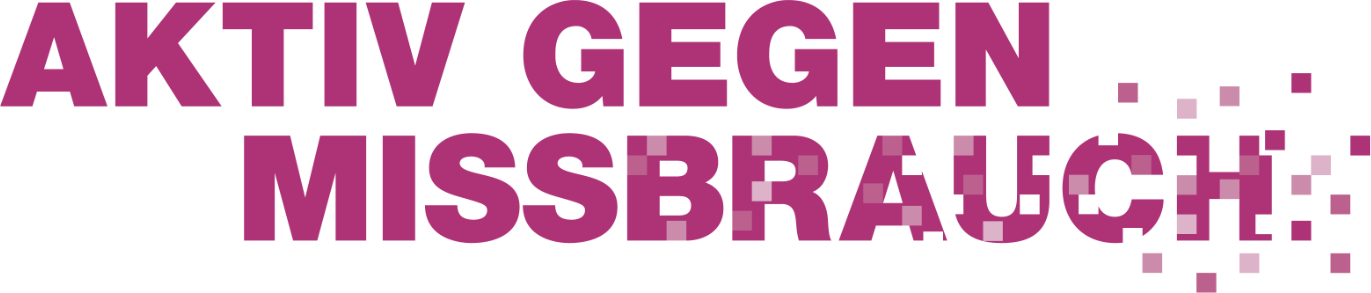  VorwortGeltungsbereichBausteine unseres SchutzkonzeptsRisiko- und Potential-AnalyseLeitbild zum Umgang mit sexualisierter GewaltPartizipation Verantwortung und ZuständigkeitenPräventives Personalmanagement Verhaltenskodex – Ausgestaltung von Nähe & Distanz Schulung und Fortbildung Sexualpädagogisches Konzept BeschwerdemanagementIntervention bei Hinweisen auf sexualisierte GewaltRehabilitation von zu Unrecht beschuldigten Personen AufarbeitungVernetzung und KooperationÖffentlichkeitsarbeit Beschäftigtenschutz Information zu diesem Dokument: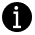 Sie können diese Vorlage verwenden, um darin Ihr individuelles Schutzkonzept zum Thema Prävention sexualisierter Gewalt zu schreiben.Als Grundlage für Ihre Schutzkonzeptentwicklung stellen wir Ihnen das Handbuch Schutzkonzept zur Verfügung. Darin finden Sie alle benötigten Infos zu den verschiedenen Bausteinen, sowie Anleitungen und Textbausteine. Das Handbuch finden Sie auf www.aktiv-gegen-missbrauch-elkb.de.Alle Kästen in diesem Dokumentdienen dienen als Checkliste für das Schreiben der einzelnen Bereiche und können nach der Fertigstellung gelöscht werden.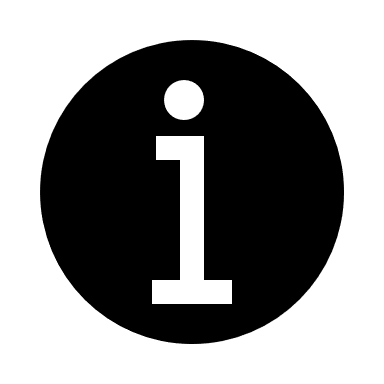  Halten Sie in Ihrem Schutzkonzept fest:wer es schreibt (Kirchengemeinde/ Dekanat/ Einrichtung).in welchem Zeitraum es erarbeitet wurde.welche Arbeitsbereiche beteiligt waren. Halten Sie in Ihrem Schutzkonzept fest:Den Geltungsbereich für das Schutzkonzept innerhalb der Kirchengemeinde/ des Dekanats/ der Einrichtung.z.B. Dieses Schutzkonzept gilt für alle Arbeitsbereiche der Kirchengemeinde/ des Dekanats/ der Einrichtung, oder dieses Schutzkonzept gilt für folgende Arbeitsbereiche der Kirchengemeinde/ des Dekanats/ der Einrichtung (das kann etwa der Fall sein, wenn manche Arbeitsbereiche Ihr eigenes Schutzkonzept haben).Sollten Arbeitsbereiche ein eigenes Schutzkonzept haben, führen Sie das bitte hier auf. Halten Sie in Ihrem Schutzkonzept fest:den angepassten Textbaustein Risiko- und Potential-Analysewann die Risiko- und Potentialanalyse durchgeführt wurdewelche Arbeitsbereiche daran beteiligt waren Halten Sie im Schutzkonzept fest:das beschlossene Leitbildwie und wo Mitarbeitende, aber auch Menschen darüber hinaus, das Leitbild kennenlernenwo Sie das Leitbild veröffentlichen (z.B. Homepage) Halten Sie in Ihrem Schutzkonzept fest:den angepassten Textbaustein Partizipationwelche Möglichkeiten der strukturellen Partizipation es bei Ihnen gibt (z.B. Jugendausschuss, Mitarbeitendenkreis, Kirchenvorstand)Themen aus dem Risiko- und Potential-Analyse-Fragebogen, an denen Sie partizipativ arbeiten wollen Halten Sie in Ihrem Schutzkonzept fest:Den angepassten bzw. ausgefüllten Beispieltext.wie und wo Sie Informationen über die Beratungsmöglichkeiten der Ansprechperson/en kommunizieren und wie Sie die Ansprechperson/en bekannt machen wollen (Plakate, Publikationen, Homepage, persönliche Begegnungsmöglichkeit bei Veranstaltungen …) Halten Sie im Schutzkonzept fest:Als Kirchengemeinde: ggf. den angepassten Text Ihres Dekanats.Als Einrichtung und Dekanatsbezirk: wie das Thema Prävention sexualisierte Gewalt bei Bewerbung und Einarbeitung eingebaut wird. Wichtig hierbei: Sowohl für ehrenamtliche als auch für hauptberufliche Mitarbeitende soll das Thema bei Tätigkeitsbeginn eine Rolle spielen.wie in Ihrer Struktur sichergestellt wird, dass alle Mitarbeitenden an Schulungen zum Thema Prävention sexualisierter Gewalt teilnehmen und wie Sie das dokumentieren.wie und wann Sie den Verhaltenskodex ins Gespräch bringen und seine Unterzeichnung fordern. Außerdem, wie Dokumentation und Aufbewahrung bei Ihnen ablaufen soll.wie Sie den Prozess zur Einsichtnahme der Führungszeugnisse organisieren, wie Sie die Einsichtnahme dokumentieren und von welchen Personen Sie ein Führungszeugnis einsehen lassen. Halten Sie im Schutzkonzept fest:den (ggf. angepassten) Textbaustein zum Thema „Nähe und Distanz“den für Ihre Kirchengemeinde (Dekanatsbezirk, Einrichtung) übernommenen oder angepassten VerhaltenskodexIhre Verhaltensregeln für den digitalen Raumwie alle Mitarbeitenden den Verhaltenskodex kennenlernen und unterschreiben wann Sie Inhalte aus dem Verhaltenskodex thematisieren und wann Sie Ihre Verhaltensregeln für den digitalen Raum besprechen wollen. (z.B. in Teambesprechungen, vor Freizeitmaßnahmen, im Besuchsdienstkreis …) Halten Sie im Schutzkonzept fest:den angepassten Textbaustein zum Thema „Schulung und Fortbildung“dass alle Mitarbeitenden, unabhängig davon, ob sie ehrenamtlich oder beruflich aktiv sind, eine Schulung zum Thema Prävention sexualisierter Gewalt benötigenwie Sie sicherstellen, dass alle Mitarbeitenden eine Schulung erhalten und dass Sie die Teilnahme dokumentierenIhre Regelung für neue Mitarbeitende Halten Sie im Schutzkonzept fest:den angepassten Beispieltext Sexualpädagogisches Konzeptwie und wann Sie das Thema Sexualität in Ihrer Struktur mit Mitarbeitenden und Zielgruppen zur Sprache bringenwelche Themen Sie in die Arbeit mit den entsprechenden Zielgruppen einbauen Halten Sie im Schutzkonzept fest:den angepassten Textbaustein zum Thema „Beschwerdemanagement“welche niedrigschwelligen Beschwerdemöglichkeiten Sie einführen und umsetzenwie die Beschwerdemöglichkeiten veröffentlicht werdenden Weg, wie in Ihrer Struktur mit Rückmeldungen und Beschwerden umgegangen wird  Halten Sie im Schutzkonzept fest:den angepassten Beispieltext (ihres Dekanatsbezirks) „Intervention bei Hinweisen auf sexualisierte Gewalt“die ausgefüllte Vorlage Interventionsteamdie ausgefüllte Vorlage Netzwerkpartner*innen Halten Sie im Schutzkonzept fest:den angepassten Textbaustein zum Thema „Rehabilitation von zu Unrecht beschuldigten Personen“. Halten Sie im Schutzkonzept fest:den angepassten Textbaustein zum Thema „Aufarbeitung“. Halten Sie im Schutzkonzept fest:den angepassten Beispieltext (Ihres Dekanatsbezirks) „Vernetzung und Kooperation“Ihre Kooperations- und Vernetzungspartner*innen Halten Sie im Schutzkonzept fest:den angepassten Beispieltext (Ihres Dekanatsbezirks) „Öffentlichkeitsarbeit“wie Sie den verantwortungsvollen Umgang mit Fotos und belästigender digitaler Kommunikation umsetzen und bei welchen Gelegenheiten Sie das Thema mit Ihren Mitarbeitenden besprechenüber welche Kanäle (digital, Print) Sie das Thema Prävention und Schutzkonzept nach außen darstellen wollendie Verantwortlichkeiten für die Umsetzung Halten Sie im Schutzkonzept fest:den angepassten Textbaustein zum Thema „Beschäftigtenschutz“.